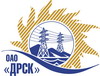 Открытое акционерное общество«Дальневосточная распределительная сетевая  компания»ПРОТОКОЛ ПЕРЕТОРЖКИПРЕДМЕТ ЗАКУПКИ: право заключения Договора на выполнение работ: Открытый запрос предложений: Закупка № 2663 - Реконструкция УТП Гомелевка для нужд филиала ОАО «ДРСК»  «Амурские электрические сети».Закупка проводится согласно ГКПЗ 2014г. года, раздела  2.2.1 «Услуги ТПиР» № 2663 на основании указания ОАО «ДРСК» от  20.08.2014 г. № 211.Плановая стоимость закупки:  6 998 770,00  руб. без НДС.Дата и время процедуры переторжки:  22.09.2014 г. 16:00 благовещенского времени№ и дата протокола переторжки:  505/УТПиР-П от 22.09.2014г.Основание для проведения закупки (ГКПЗ и/или реквизиты решения ЦЗК):   ГКПЗИнформация о результатах вскрытия конвертов:Дата и время начала процедуры переторжки с предложениями участников:16:00 22.09.2014РЕШИЛИ:Утвердить протокол переторжки№ 505/УТПиР-Пг. Благовещенск________22.09.2014 г.Наименование и адрес участникаЦена до переторжкиЦена после переторжкиООО "НПФ "Востокпромавтоматика" (675000, Амурская обл., г. Благовещенск, ул. Амурская, д. 208, оф. № 3)Цена: 6 998 770,00 руб. (НДС не облагается)Цена: 6 612 569,00 руб. (НДС не облагается)ООО "Теплосервис-Комплект" (675000, Россия, Амурская обл., г. Благовещенск, ул. Зейская, д. 319, корп. 1)Цена: 6 988 769,00 руб. (НДС не облагается).Цена: 6 988 769,00 руб. (НДС не облагается).ООО "ЭК "СВЕТОТЕХНИКА" (675029, Россия, Амурская обл., г. Благовещенск, ул. Артиллерийская, д. 116)Цена: 6 990 000,00 руб. (цена без НДС).Цена: 6 960 000,00 руб. (цена без НДС).Ответственный секретарьТехнический секретарь_______________________________________________О.А. МоторинаК.В. Курганов